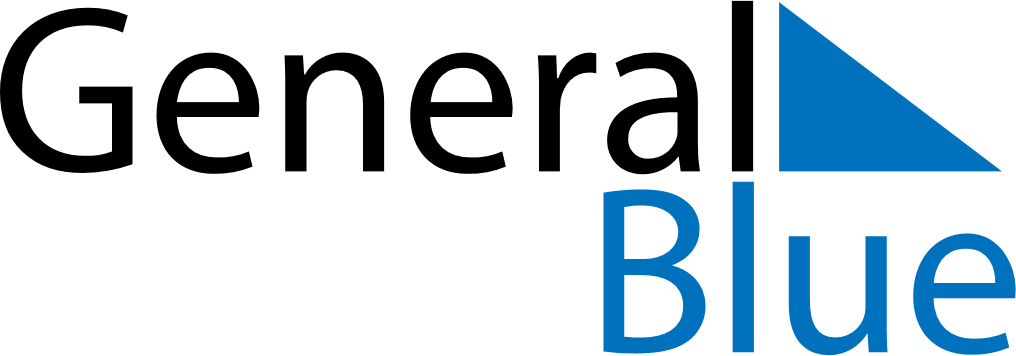 Botswana 2025 HolidaysBotswana 2025 HolidaysDATENAME OF HOLIDAYJanuary 1, 2025WednesdayNew Year’s DayJanuary 2, 2025ThursdayNew Year’s HolidayApril 18, 2025FridayGood FridayApril 19, 2025SaturdayEaster SaturdayApril 20, 2025SundayEaster SundayApril 21, 2025MondayEaster MondayMay 1, 2025ThursdayLabour DayMay 11, 2025SundayMother’s DayMay 29, 2025ThursdayAscension DayJuly 1, 2025TuesdaySir Seretse Khama DayJuly 21, 2025MondayPresident’s DayJuly 22, 2025TuesdayPresident’s Day HolidaySeptember 30, 2025TuesdayBotswana DayDecember 25, 2025ThursdayChristmas DayDecember 26, 2025FridayFamily Day